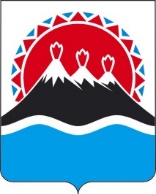 МИНИСТЕРСТВО ФИНАНСОВКАМЧАТСКОГО КРАЯПРИКАЗ[Дата регистрации] № [Номер документа]г. Петропавловск-КамчатскийПРИКАЗЫВАЮ:1. Внести в преамбулу приказа Министерства финансов Камчатского края от 06.04.2022 № 33/148 Об утверждении Положения о Почетной грамоте Министерства финансов Камчатского края и Благодарности Министерства финансов Камчатского края следующие изменения:1) слова «частью 38» заменить словами «частью 39»;2) слова «от 19.12.2008 № 436-П» заменить словами «от 11.05.2023                          № 264-П».2. Настоящий приказ вступает в силу после дня его официального опубликования.[горизонтальный штамп подписи 1]О внесении изменений в приказ Министерства финансов Камчатского края от 06.04.2022 № 33/148 «Об утверждении Положения о Почетной грамоте Министерства финансов Камчатского края и Благодарности Министерства финансов Камчатского края»МинистрА.Н. Бутылин